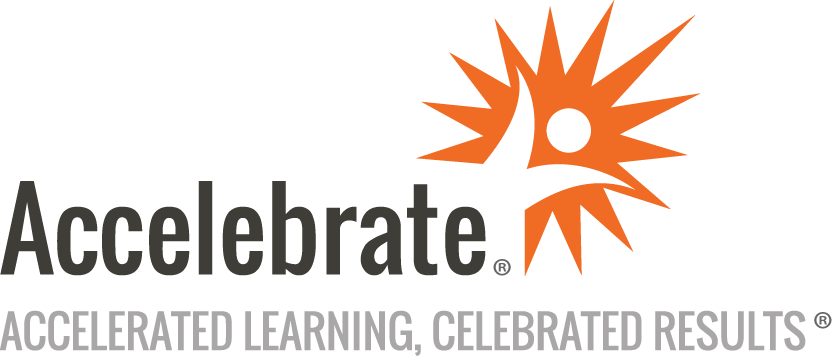 Microsoft Dynamics 365 Customer Service (MB-230)Course Number: MOC-MB-230
Duration: 4 daysOverviewThis Microsoft official course, MB-230: Microsoft Dynamics 365 Customer Service, teaches you how to use the automation tools available in MS Dynamics. Learn time-saving skills, including how to use automatic case creation and queue management to free up your hours to focus on what's important: interacting with your customers. This course prepares students for the MB-230 exam for which every attendee receives a voucher.PrerequisitesStudents should be functional consultants working with Dynamics 365 Customer Service, or functional consultants who work with other Dynamics 365 apps who want to expand their knowledge of Customer Service.MaterialsAll Microsoft Dynamics 365 Customer Service training students receive Microsoft official courseware.For all Microsoft Official Courses taught in their entirety that have a corresponding certification exam, an exam voucher is included for each participant.Software Needed on Each Student PCAttendees will not need to install any software on their computer for this class. The class will be conducted in a remote environment that Accelebrate will provide; students will only need a local computer with a web browser and a stable Internet connection. Any recent version of Microsoft Edge, Mozilla Firefox, or Google Chrome will be fine.ObjectivesOptimize Dynamics 365 Customer Service to improve your customer relationsWork with case status reason transitions, and configure custom status transitionsSet up Dynamics 365 tables so that they can be used with queuesConfigure the Power Automate flow to map a contact manuallyCreate and manage user setupWork with Omnichannel for Dynamics 365 Customer ServiceWork with Connected Customer Service for Dynamics 365 and Azure IoTOutlineGet started with Dynamics 365 Customer ServiceManaging cases with Dynamics 365 Customer Service HubUse Microsoft Dynamics 365 Customer Service queues to manage Case WorkloadsCreate or update records automatically in the Customer Service HubGet started with Unified Routing for Dynamics 365 Customer ServiceCreate and manage entitlements in Microsoft Dynamics 365 Customer ServiceCreate knowledge management solutions in Dynamics 365 Customer ServiceUse knowledge articles to resolve Dynamics 365 Customer Service casesCreate a survey project with Dynamics 365 Customer VoiceCreate customer surveys with Dynamics 365 Customer VoiceSend Dynamics 365 Customer Voice surveysAutomate Dynamics 365 Customer Voice surveys with Power AutomateSet up Customer Service SchedulingSchedule services with Customer Service SchedulingEnhance agent productivity with Customer Service workspaceCreate custom experiences for agents with the App profile manager in Customer ServiceGetting started with Omnichannel for Customer ServiceRoute and distribute work with unified routing in Dynamics 365 Customer ServiceDeploy an SMS channel in Omnichannel for Dynamics 365 Customer ServiceDeploy chat widgets with Omnichannel for Dynamics 365 Customer ServiceCreate smart assist solutions in Omnichannel for Dynamics 365 Customer ServiceGet started with Customer Service InsightsCreate visualizations for Dynamics 365 Customer ServiceGet started with Connected Customer Service for Dynamics 365 and Azure IoTRegister and manage devices with Connected Customer Service for Dynamics 365 and Azure IoTCreate custom apps for Dynamics 365 Customer ServiceIntegrate a Power Virtual Agents bot with Omnichannel for Customer ServiceConclusion